СЧЕТ,  ЦВЕТ И КОЛИЧЕСТВО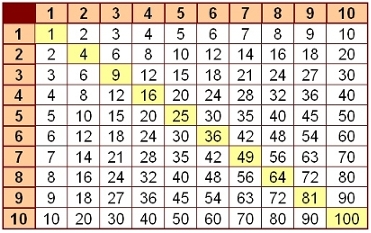 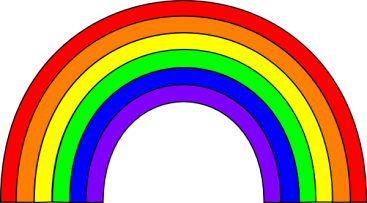 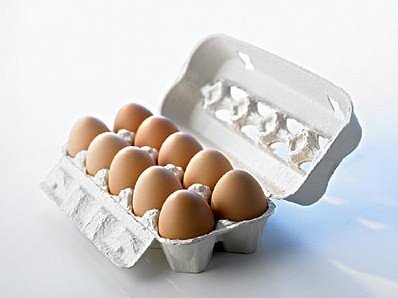 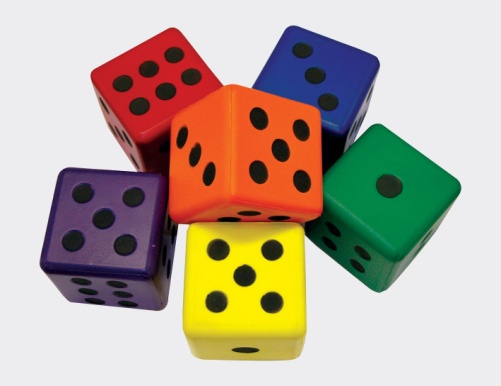 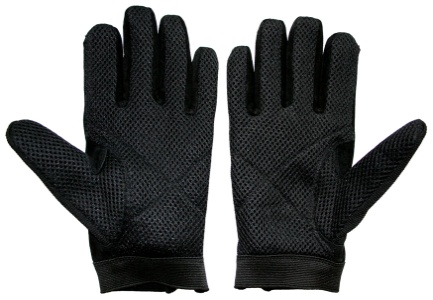 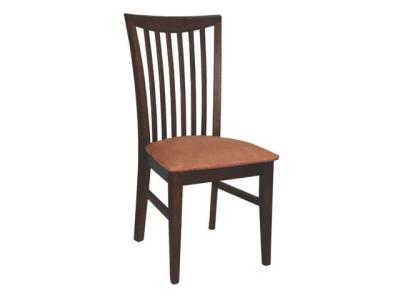 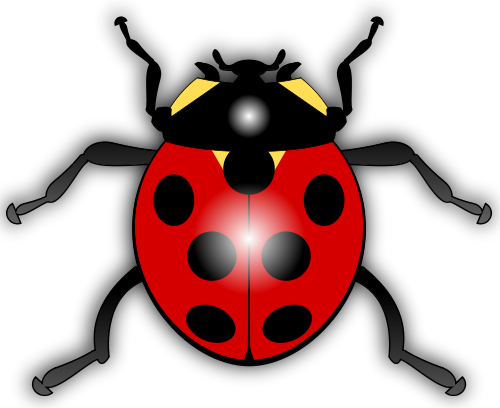 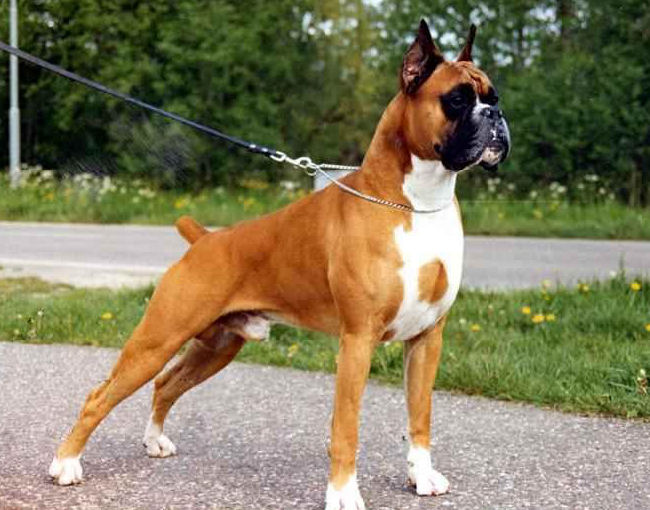 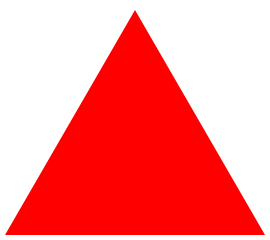 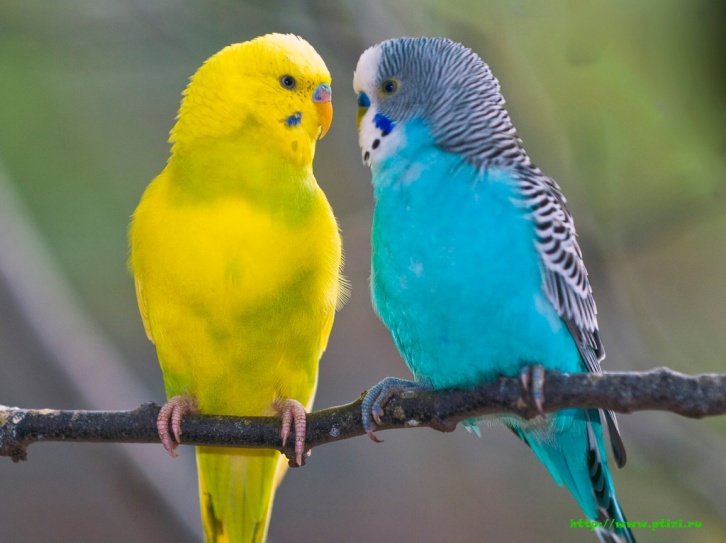 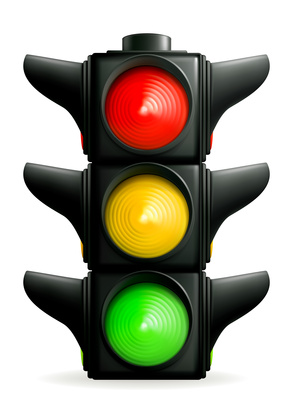 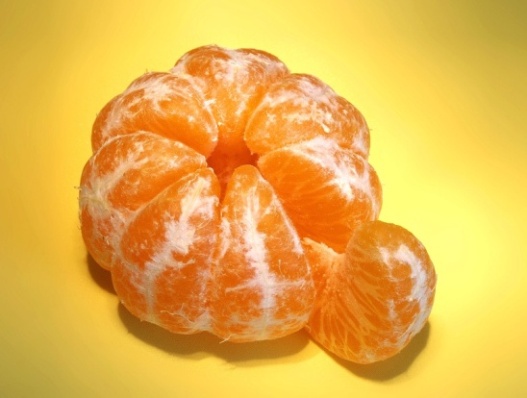 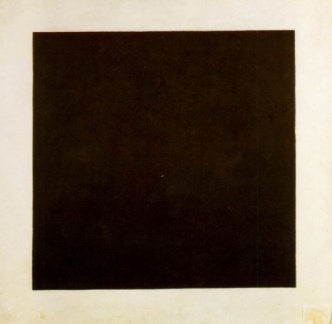 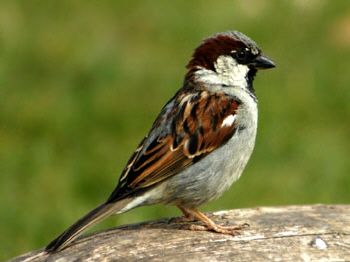 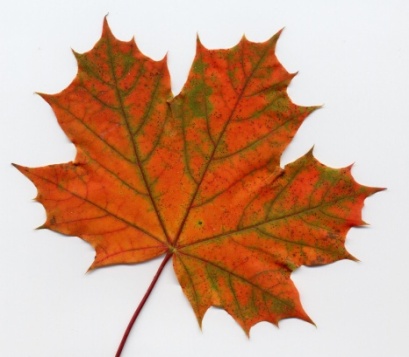 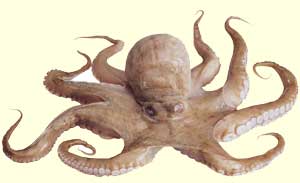 3 х 6 =5 х 7 =6 х 6 =7 х 8 =3 х 4 =2 х 9 =9 х 5 =8 х 6 =36 ÷ 6 = 45 ÷ 5 =12 ÷ 4 =20 ÷ 2 =